Инструкция по записи на приём в специализированные кабинеты СККБ:Из АРМ врача поликлиники: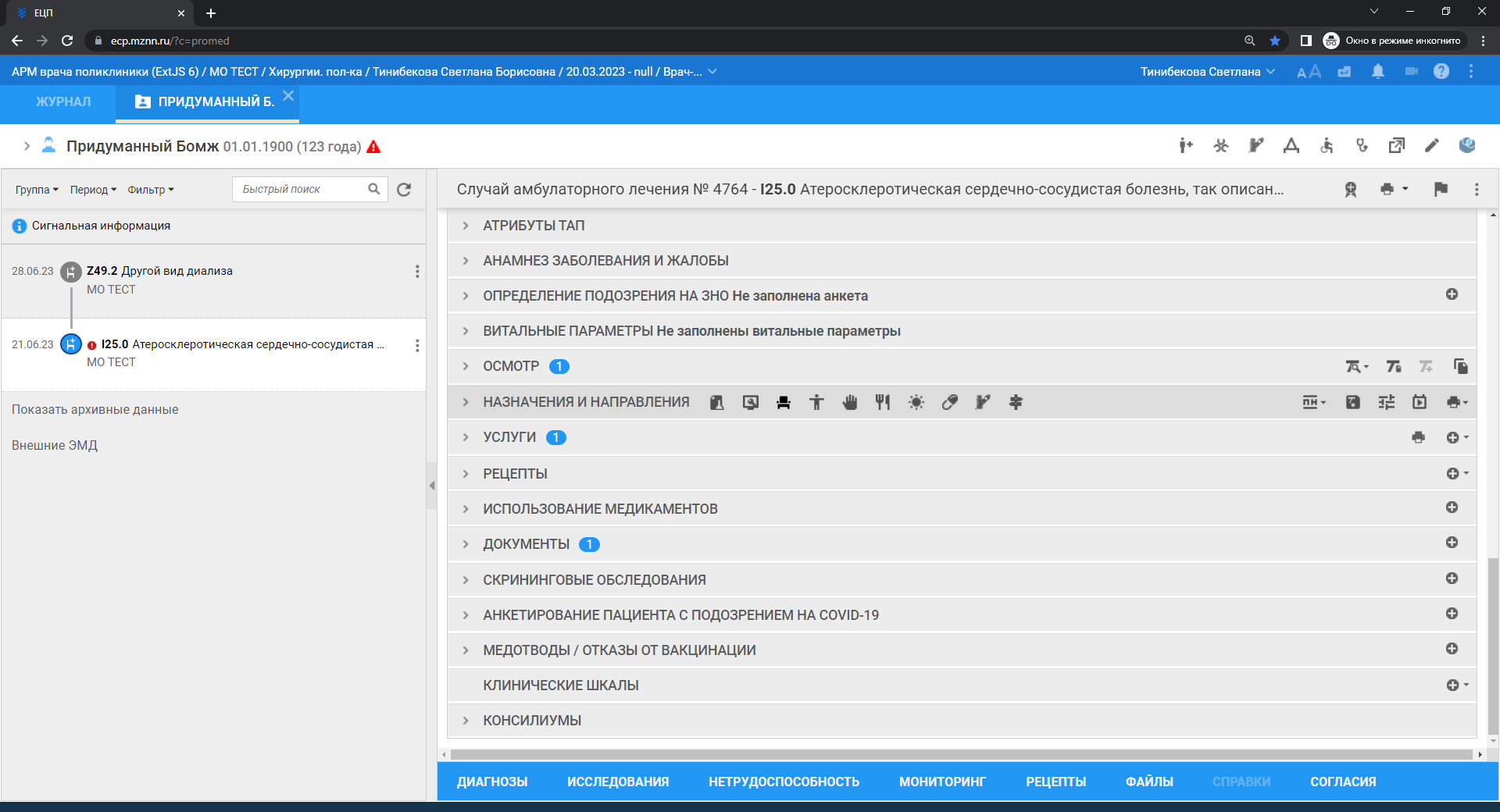 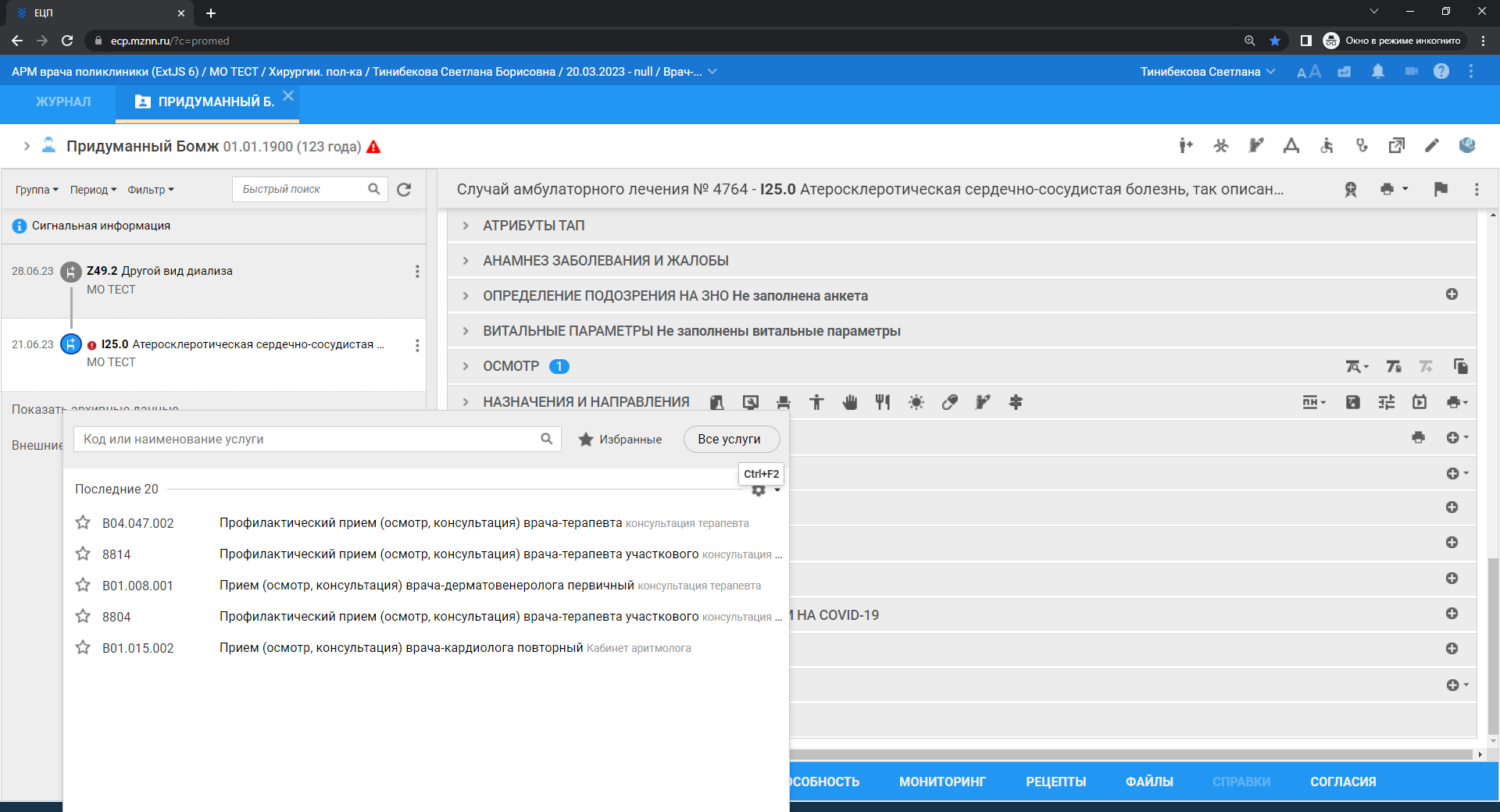 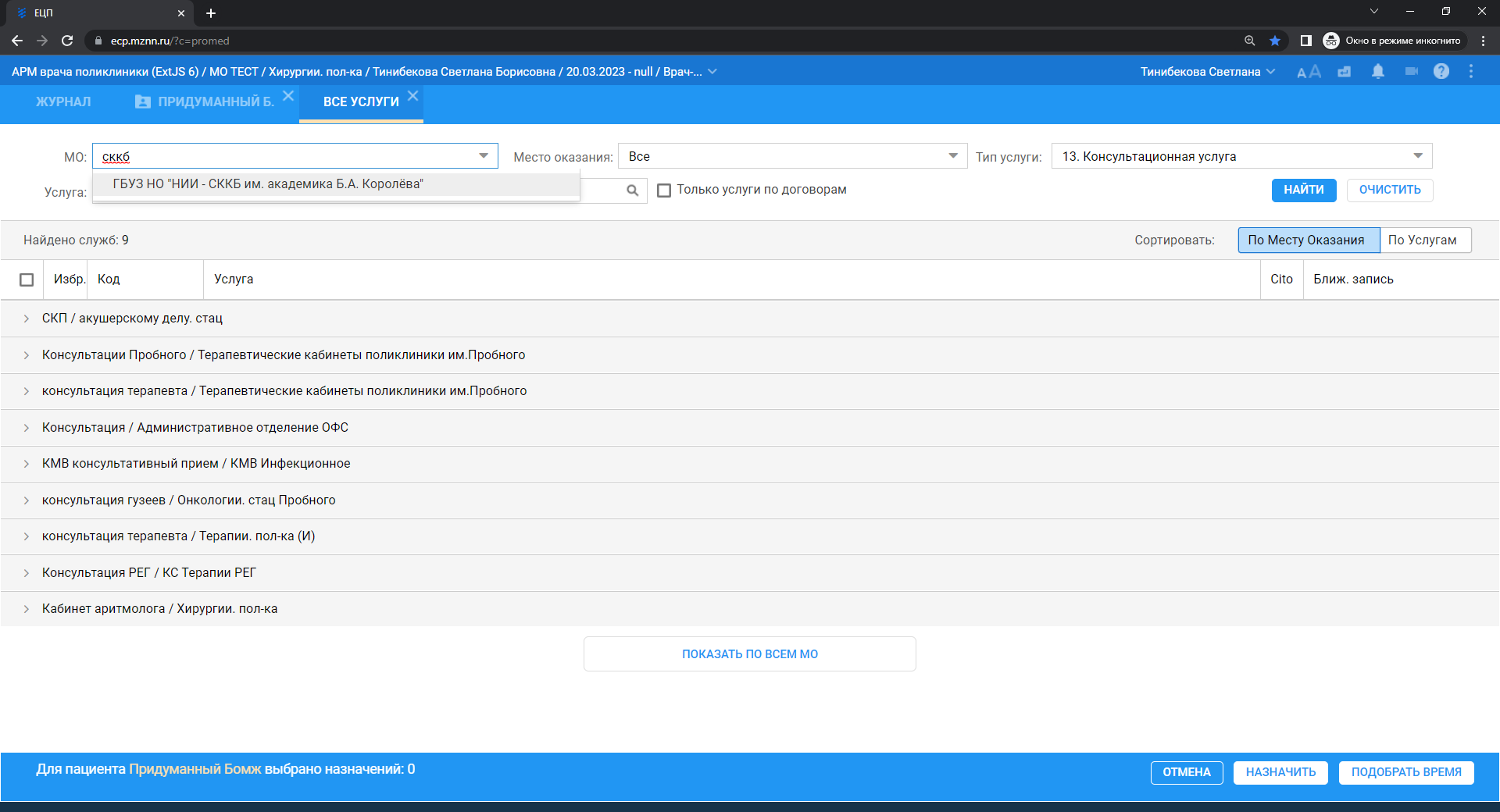 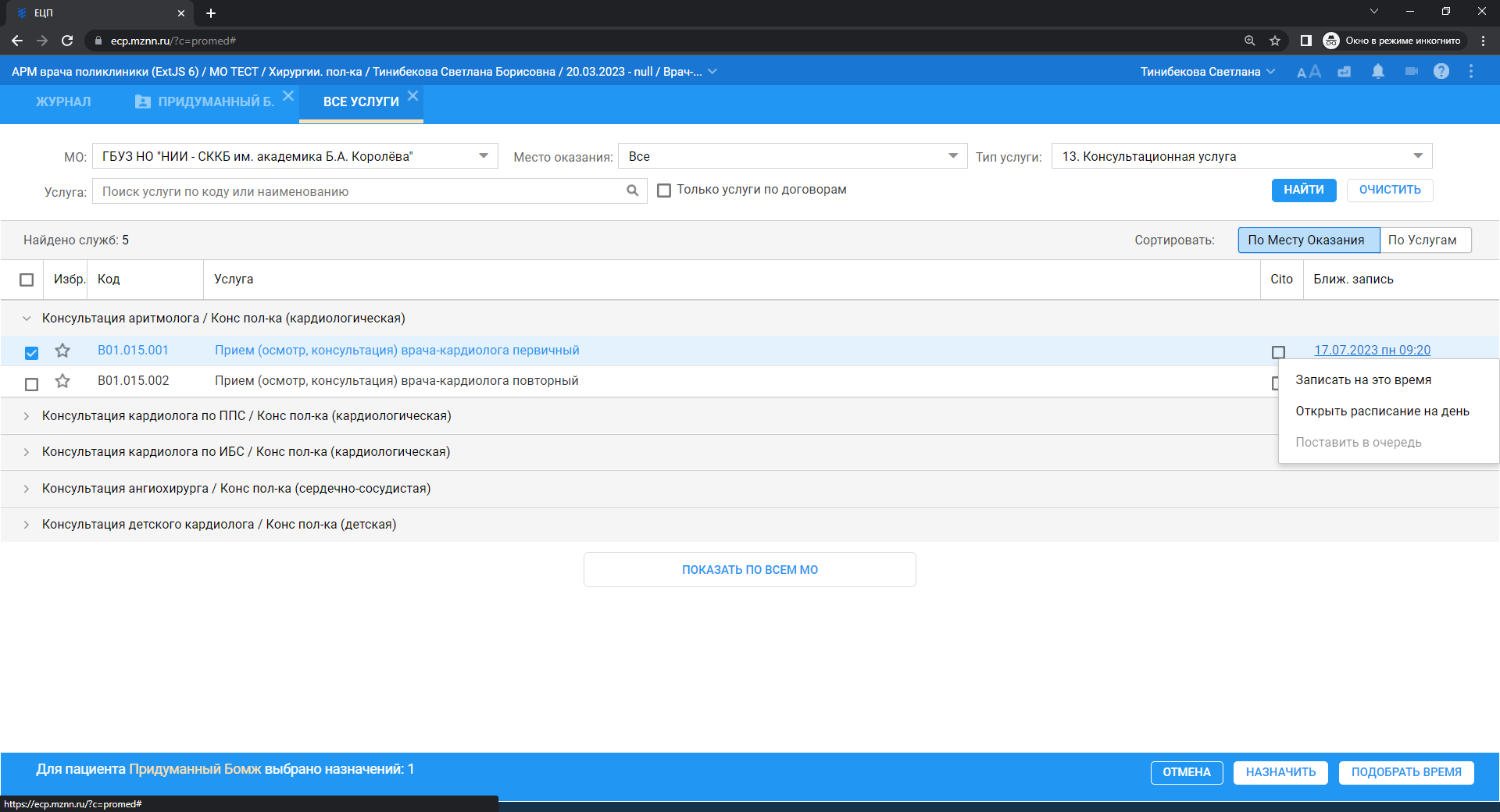 Из АРМ регистратора поликлиники: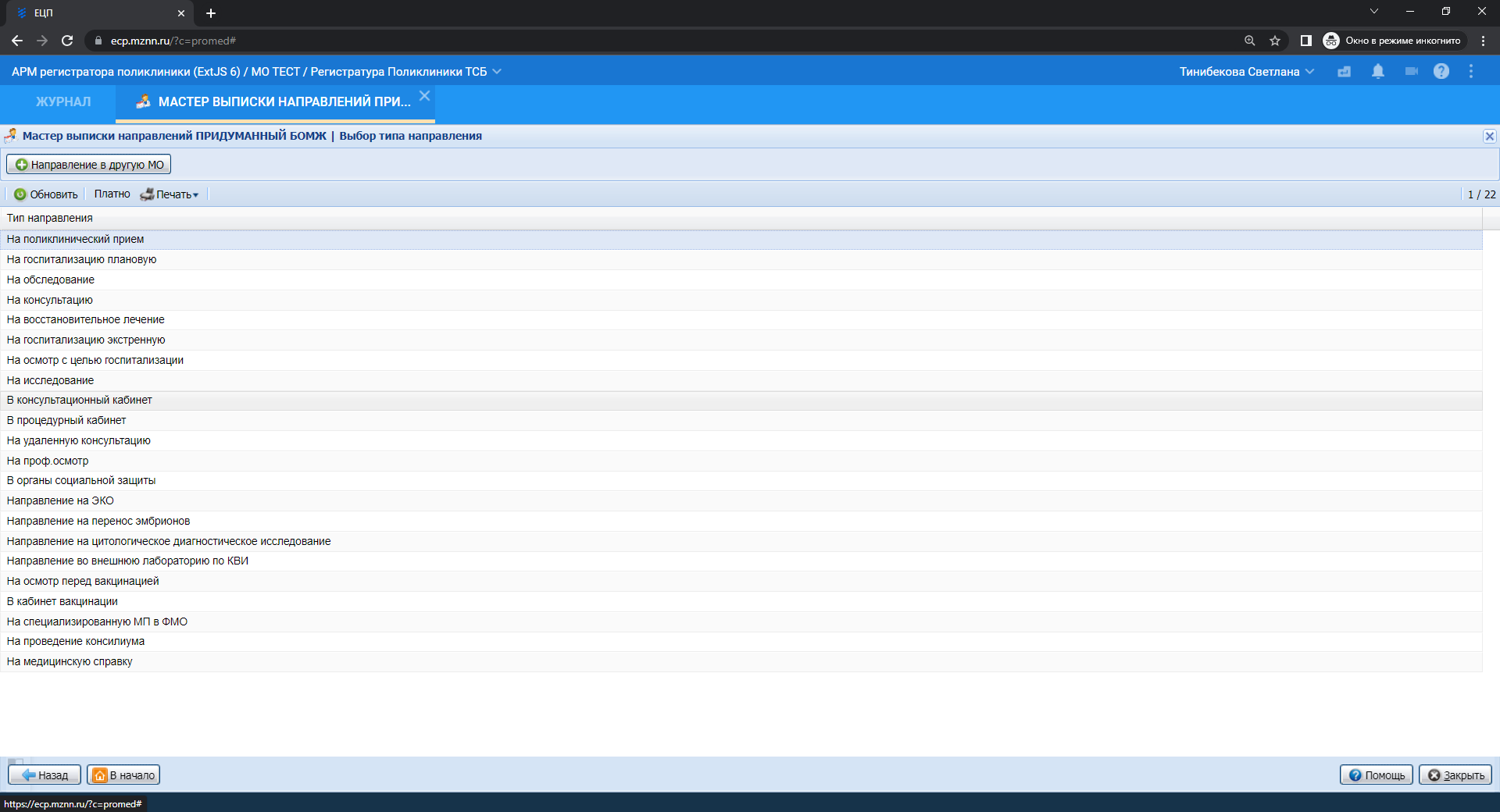 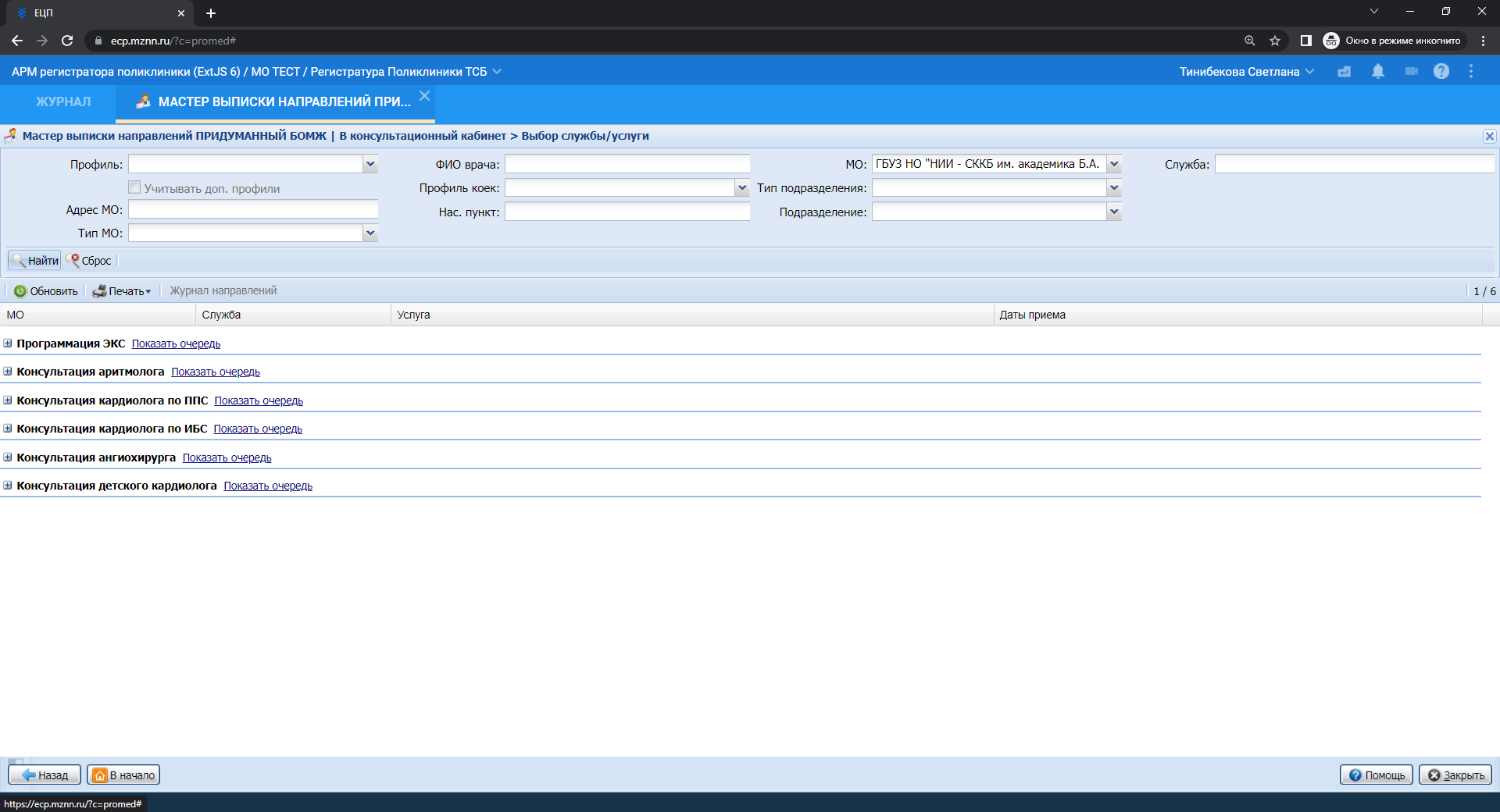 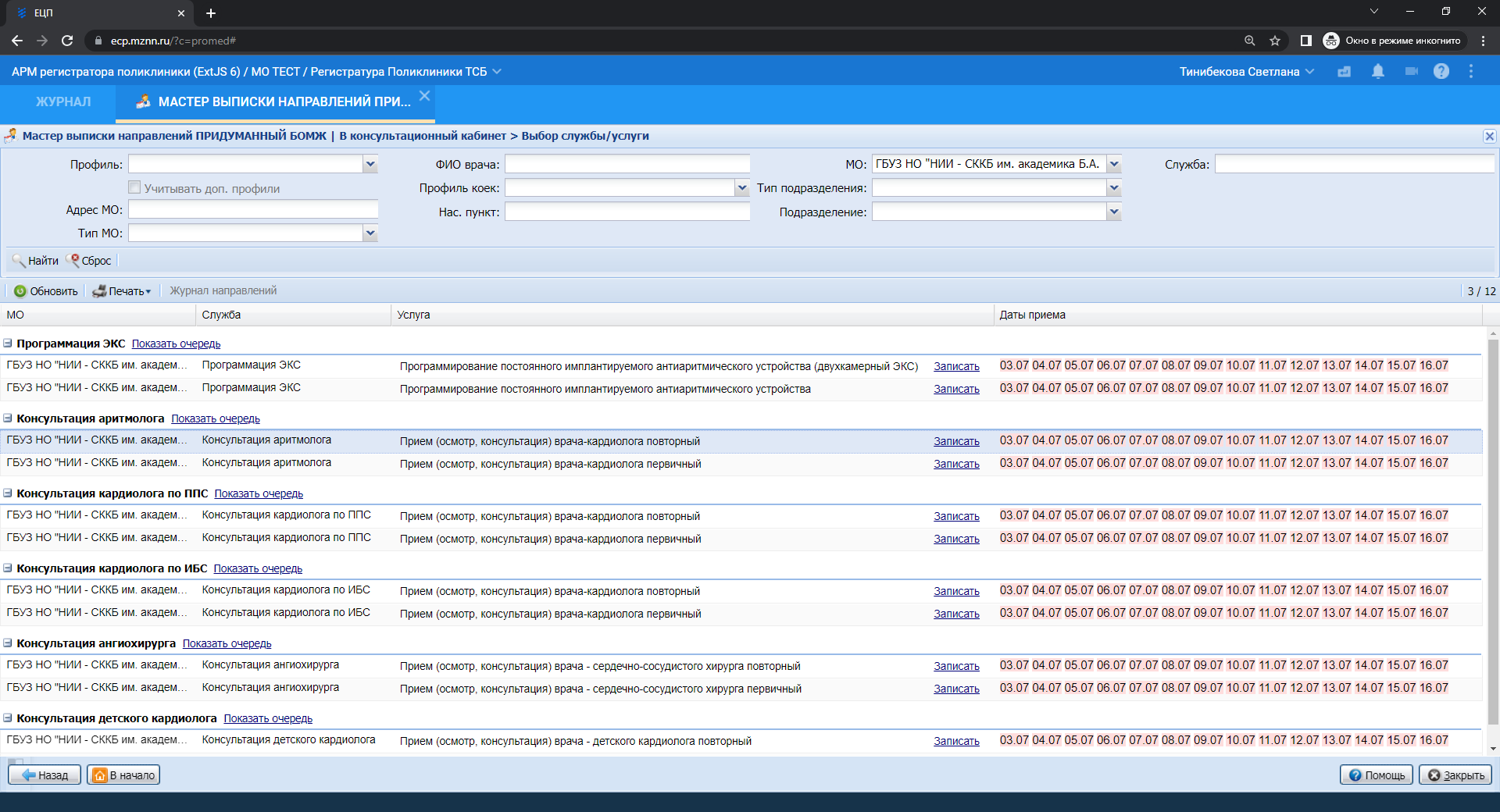 